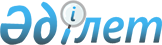 О признании утратившим силу решений Тарбагатайского районного маслихатаРешение Тарбагатайского районного маслихата Восточно-Казахстанской области от 2 апреля 2021 года № 4-6. Зарегистрировано Департаментом юстиции Восточно-Казахстанской области 7 апреля 2021 года № 8534
      Примечание ИЗПИ.

      В тексте документа сохранена пунктуация и орфография оригинала.
      В соответствии с пунктом 5 статьи 7 Закона Республики Казахстан от 23 января 2001 года "О местном государственном управлении и самоуправлении в Республике Казахстан", Тарбагатайский районный маслихат РЕШИЛ:
      1. Признать утратившими силу:
      1) решение Тарбагатайского районного маслихата от 30 марта 2018 года № 23-8 "Об утверждении плана по управлению пастбищами и их использованию по Тарбагатайскому району на 2018-2019 годы" (зарегистрировано в Реестре государственной регистрации нормативных правовых актов за номером 5-16-131, опубликовано в Эталонном контрольном банке нормативных правовых актов Республики Казахстан в электронном виде 28 апреля 2018 года);
      2) решение Тарбагатайского районного маслихата от 22 актября 2020 года № 62-3 "Об оказании социальной поддержки специалистам государственных организаций, проживающим и работающим в сельских населенных пунктах Тарбагатайского района" (зарегистрировано в Реестре государственной регистрации нормативных правовых актов за номером 7740, опубликовано в Эталонном контрольном банке нормативных правовых актов Республики Казахстан в электронном виде от 02 ноября 2020 года).
      2. Настоящее решение вводится в действие по истечении десяти календарных дней после дня его первого официального опубликования.
					© 2012. РГП на ПХВ «Институт законодательства и правовой информации Республики Казахстан» Министерства юстиции Республики Казахстан
				
      Председатель сессий

С. ОМАРБЕКОВ

      Секретарь районного маслихата

А. Богырбаев
